О внесении изменений в постановление администрации Алатырского района от 21.01.2021 №26 Об утверждении тарифов на физкультурно-спортивные услуги, предоставляемые МАУ ДО «ДЮСШ» Алатырского района на 2021-2022 годы»В соответствии Указом Главы Чувашской Республики от 10.10.2022 № 120 «О мерах поддержки членов семей лиц, призванных на военную службу по мобилизации», администрация Алатырского района постановляет:1.Постановление администрации Алатырского района от 21.01.2021 №26 «Об утверждении тарифов на физкультурно-спортивные услуги, предоставляемые МАУ ДО «ДЮСШ» Алатырского района на 2021-2022 годы» дополнить п.2.1. следующего содержания:1.1.Постанавлляющая часть дополнить пунктом 2.1.следующего содержания:«2.1. Освободить членов семей  граждан Российской Федерации, призванных на военную службу по мобилизации в Вооруженные Силы Российской Федерации в соответствии с Указом Президента Российской Федерации от 21.09.2022 № 647 «Об объявлении частичной мобилизации в Российской Федерации», проживающих на территории Алатырского  района от платы, взимаемой за услуги, предоставляемые МАУ ДО «ДЮСШ» Алатырского района  на 2021-2022 годы.Предоставление указанной меры поддержки осуществляется: военнослужащим в период прохождения ими военной службы по мобилизации;добровольцам в период действия контракта о добровольном содействии в выполнении задач, возложенных на Вооруженные Силы Российской Федерации, их участия в специальной военной операции начиная с 24 февраля 2022 года.».2. Контроль за исполнением настоящего постановления возложить на начальника Управления образования администрации Алатырского района.3. Настоящее постановление вступает в силу после его официального опубликования.Глава администрации                                                                                         Н.И. Шпилевая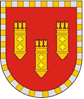 Администрация Алатырского районаЧувашской Республики                                                                   ПОСТАНОВЛЕНИЕ08.11.2022 № 447г. АлатырьУлатӑр район администрацийӗ Чӑваш РеспубликинЙЫШĂНУ08.11.2022 № 447Улатӑр хули.